Town of Saint Andrews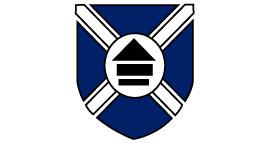 2019 VOLUNTEERAPPRECIATION AWARDSNomination FormThis year on New Brunswick Day, Mayor Doug Naish, on behalf of the Town of Saint Andrews will present Volunteer Appreciation Awards in six categories (see below).  These awards are available to any person, organization or business that has made an exceptional contribution to the Town’s well-being, recently or long term. Nominees need not be Town residents.  Up to two awards are presented in each category annually.  The Town also accepts nominations for a special appreciation award to an individual who does not fall into any of the categories listed below but who has, nevertheless, made a unique long-term contribution to the local community. Nominations for Volunteer Appreciation Awards can be submitted year-round.  Please use this form to nominate an individual, group or business that you feel should be considered for a Town of Saint Andrews Volunteer Appreciation Award. Nominee:Name of Person, Organization or Business being nominated (please print)________________________________________________________________________________________Address ________________________________________________________________________________________________________________________________________________________________________________Telephone  (home) _____________________________      (work) __________________________________Category of achievement:   (check one)Arts & Culture		Community LeadershipBusiness			Sport, Recreation & Active LivingEnvironment			Volunteer Service						Special merit (none of the above categories)	Letter of recommendation:	Please attach a letter of recommendation stating the reasons why you believe this nominee deserves a Town Volunteer Appreciation Award.Nomination submitted by:Your name: (please print)  ______________________________________________________________Telephone (home)  _____________________________   (work) _______________________________Your signature _________________________________________       Date  ________________________Return completed nominations to the Town Office, in person, by mail to 212 Water St., Saint Andrews, NB E5B 1B4 or by email to town@townofstandrews.ca by July 19, 2019 for the 2019 awards.  If you have any questions, please call the Town Office at 529-5120.Thank you for recognizing those who help to make Saint Andrews a very special place!